“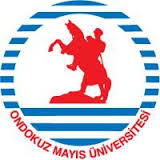 OMÜ MÜHENDİSLİK FAKÜLTESİ KİMYA MÜHENDİSLİĞİ BÖLÜMÜ “KMB 408 BİTİRME PROJESİ” DEĞERLENDİRME FORMU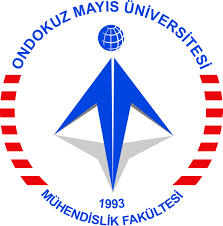 Grup No:*Ö1Ö4Konu Başlığı:  Ö2Ö5Danışman Öğretim Üyesi:  Ö3Değerlendirme SorularıDeğerlendirme SorularıDeğerlendirme SorularıPuanDeğerlendirme SorularıDeğerlendirme SorularıDeğerlendirme SorularıPuan1Çalışma; güncel ve çözülmesi durumunda olumlu katkı sağlayacak bir üretim/AR-GE problemine odaklanmaktadır. **(PÇ1, PÇ2, PÇ5, PÇ6)Çalışma; güncel ve çözülmesi durumunda olumlu katkı sağlayacak bir üretim/AR-GE problemine odaklanmaktadır. **(PÇ1, PÇ2, PÇ5, PÇ6)2Çalışma ile ilgili temel kavramlar ve yöntemler yerli/yabancı literatür desteği ile öz ve anlaşılır bir şekilde verilmiştir. (PÇ8, PÇ9, PÇ10, PÇ11)Çalışma ile ilgili temel kavramlar ve yöntemler yerli/yabancı literatür desteği ile öz ve anlaşılır bir şekilde verilmiştir. (PÇ8, PÇ9, PÇ10, PÇ11)3Çalışmada Kimya Mühendisliği araçları/standartları etkin bir şekilde kullanılmış ve etik kurallar çerçevesinde hareket edilmiştir. (PÇ8, PÇ11) Çalışmada Kimya Mühendisliği araçları/standartları etkin bir şekilde kullanılmış ve etik kurallar çerçevesinde hareket edilmiştir. (PÇ8, PÇ11) 4Gerçekçi kısıtlar göz önüne alınarak hazırlanmış ve gerçekleştirilmiştir. (PÇ 3) Gerçekçi kısıtlar göz önüne alınarak hazırlanmış ve gerçekleştirilmiştir. (PÇ 3) 5Karşılaşılan problemlerin analizi, çözümü ve sonuçların sunumu güncel bilişim teknolojileri kullanılarak hazırlanmıştır. (PÇ5, PÇ6, PÇ9) Karşılaşılan problemlerin analizi, çözümü ve sonuçların sunumu güncel bilişim teknolojileri kullanılarak hazırlanmıştır. (PÇ5, PÇ6, PÇ9) 6Çalışmadan elde edilen sonuçlar başlangıçta verilen amaca ve çağın mühendislik alanına yansıyan sorunlarına göre yorumlanmıştır. (PÇ3, PÇ4) Çalışmadan elde edilen sonuçlar başlangıçta verilen amaca ve çağın mühendislik alanına yansıyan sorunlarına göre yorumlanmıştır. (PÇ3, PÇ4) 7Verilen talimatlara uygun bir şekilde hareket edilmiş, sunum için verilen süre tam ve etkili kullanılmıştır.   (PÇ 7, PÇ9)Verilen talimatlara uygun bir şekilde hareket edilmiş, sunum için verilen süre tam ve etkili kullanılmıştır.   (PÇ 7, PÇ9)Ö1Ö2Ö3Ö4Ö58Sorulan sorulara uygun yanıtlar vermiştir. (PÇ1, PÇ2, PÇ3, PÇ4, PÇ5, PÇ8) Sorulan sorulara uygun yanıtlar vermiştir. (PÇ1, PÇ2, PÇ3, PÇ4, PÇ5, PÇ8) 9Disiplin içi takımlarda ve bireysel çalışma becerisine sahiptir. (PÇ7, PÇ10) Disiplin içi takımlarda ve bireysel çalışma becerisine sahiptir. (PÇ7, PÇ10) Değerlendirmeyi yapan öğretim üyesi:TOPLAMTOPLAM